              									                        Readings1st:_____________2nd:_____________3rd:_____________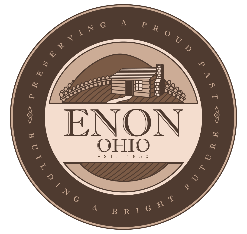  RESOLUTION NO. 2020-01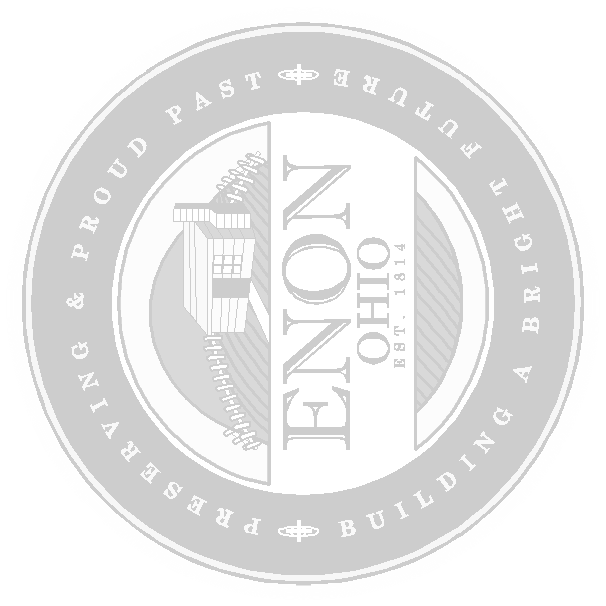 AN ORDINANCE EMPLOYING A VILLAGE SOLICITOR FOR THE VILLAGE OF ENON, OHIO FROM JANUARY 1, 2020 THROUGH  DECEMBER 31, 2020 AND SETTING COMPENSATION AND DECLARING AN EMERGENCY.WHERE AS, it is necessary that the Village of Enon, Ohio, have Legal Counsel to conduct its affairs;NOW, THEREFORE BE IT ORDAINED by the Council of the Village of Enon, State of Ohio, two-thirds (2/3) of all members elected thereto concurring:SECTION 1:  That Paul Kavanagh, Attorney of the Law Firm of Cole, Action, Harmon & Dunn, 333 North Limestone St. Springfield, Ohio 45501, be retained as Village Solicitor for the period of January 1, 2020 through December 31, 2020 at an hourly rate of one hundred and seventy five dollars ($175.00), to be paid from the General Fund.SECTION 2: This Ordinance is hereby declared to be an emergency measure in order for the Village to have Legal Counsel at its disposal for the welfare of the Village and its business.  It shall go into effect immediately upon its passage and signing by the Mayor.Passed this _______ day of __________________ 2020						____________________________________     President of CouncilATTEST:_________________________________	 ____________________________________	   Fiscal Officer			                             MayorAPPROVED:_________________________________                   Solicitor